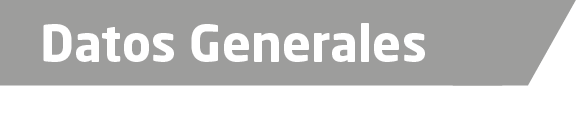 NOMBRE: LAURO ERICK HUIDOBRO CHAVEZGRADO DE ESCOLARIDAD: LICENCIATURA EN DERECHO.CEDULA PROFESIONAL: 5690985TELEFONO DE OFICINA: 9 25-23-63CORREO ELECTRONICO: laspuertasabiertas@hotmail.comDatos GenFormación Académica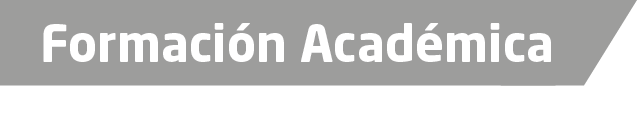 PRIMARIA (1989-1995): Escuela Primaria “JOSE MARIA MORELOS”LAS CHOAPAS, Veracruz.SECUNDARIA: (1995-1998)Escuela Secundaria GENERAL“LAZARO CARDENAS”LAS CHOAPAS, Veracruz.BACHILLERATO: (1998-2001)CENTRO DE BACHILLERATO TECNOLOGICO INDUSTRIAL Y DE SERVICIOS 113LAS CHOAPAS, Veracruz.PROFESIONAL: UNIVERSIDAD DEL GOLFO DE MEXICOFacultad de DerechoPeriodo (2001 – 2005)COATZACOALCOS, Ver.Trayectoria Profesional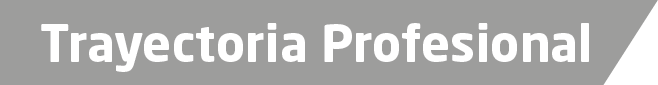 17-JULIO-2002 AL 29-NOVIEMBRE 2015 OFICIAL SECRETARIO (SALARIO MUNICIPAL)2013 AL 2015 CATEDRATICO EN LA UNIVERSIDAD POPULAR AUTONOMA DE VERACRUZ CAMPUS LAS CHOAPAS.02 DE DICIEMBRE-2015 A LA FECHA, FISCAL PRIMERO EN LAS UNIDADES INTEGRALES DE PROCURACION DE JUSTICIA EN ACAYUCAN (DISTRITO XX), COATZACOALCOS (DISTRITO XXI) Y VERACRUZ (DISTRITO XVII) de Conocimiento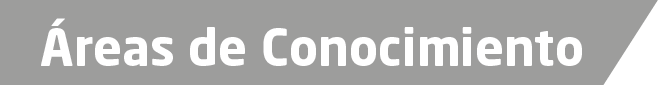 DERECHO PENALDERECHO PROCESAL PENALDERECHO CONSTITUCIONALAMPARO.